出　　願　　書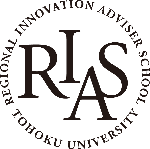 　　　　　　　　2017年7月　日地域イノベーションアドバイザー塾塾長　藤本雅彦　殿私は、2017年度「地域イノベーションアドバイザー塾（アドバンストコース）」の塾生募集に応募します。【出願者（派遣される者）】【本出願に関する所属機関の担当責任者】※手書きではなくパソコンで入力して作成し、またこのページを超えないようにしてください。（入力文字は10ポイントを使用）（ふりがな）氏名生年月日　19　年　　月　日（　　歳）（ふりがな）氏名性別職場電話携帯電話e-mail機関名本社所在地（県市郡）勤務事業所部署職位事業所住所〒〒〒ベーシックコースでの主な成果※ベーシックコースで得た主な成果について、300字程度で作成してください。本コースへの応募理由（ふりがな）氏名部署（ふりがな）氏名職位住所〒〒〒T E LF A Xe-mail